Zespół Szkół w Ożarowie 
im. Marii Skłodowskiej – Curie 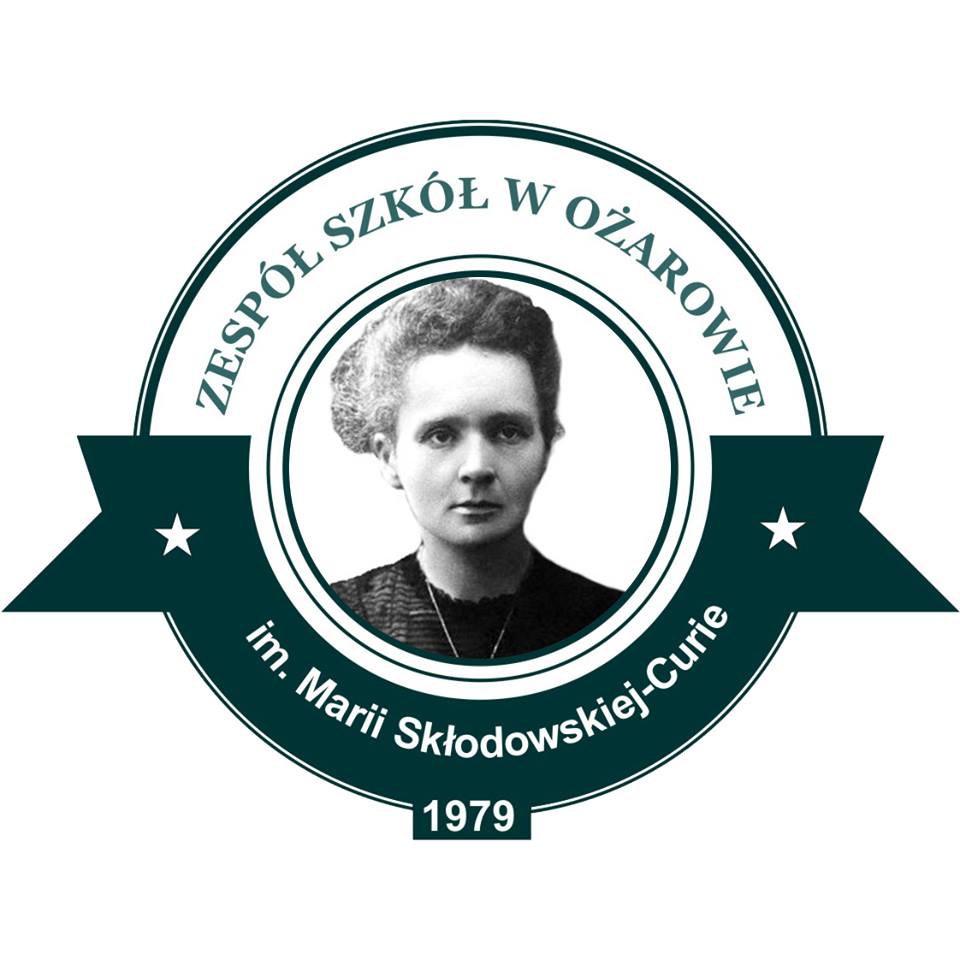 Załącznik Nr 4 do zapytania ofertowego znak ZS.26.3.2023Ożarów, dnia 28.07.2023 r. Umowa nr ………….zawarta w dniu …. w Ożarowie pomiędzy:Powiat Opatowski – Zespół Szkół im. Marii Skłodowskiej – Curie w Ożarowie, NIP ………………., REGON ………………………, reprezentowanym przez:………………………..Przy kontrasygnacie Głównego księgowego - ………………….zwanym dalej Zamawiającyma ……………………………………………………. NIP ………………., REGON ………………………, reprezentowanym przez:………………………..zwanym dalej WykonawcąUmowa zawarta zgodnie z Regulaminem udzielania zamówień publicznych o wartości szacunkowej nieprzekraczającej kwoty 130.000 złotych netto – z wyłączeniem zastosowania przepisów ustawy                  z dnia 11 września 2019 r. – Prawo zamówień publicznych na podstawie art. 2 ust. 1 pkt 1 (Dz. U.                     z 2022 r. poz. 1710, z późn. zm.)Zamawiający oświadcza, że niniejsza umowa zostaje zawarta z Wykonawcą, którego oferta została wybrana w dniu …….2023 r. w wyniku postępowania przeprowadzonego w oparciu o Zarządzenie Dyrektora Zespołu Szkół w Ożarowie im. Marii Skłodowskiej-Curie z dnia29 czerwca 2023 r. w sprawie określenia zasad udzielania zamówień publicznych o wartości nieprzekraczającej kwoty 130 000 zł netto. § 1Przedmiot umowy1. Zamawiający zleca, a Wykonawca zobowiązuje się do zakupu i dostawy do siedziby Zamawiającego 16 sztuk fabrycznie nowych komputerów przenośnych (laptopów) wraz z oprogramowaniem systemowym, zgodnie z przedstawioną specyfikacją:·         Matryca 15,6 cala, full HD·         Dysk SSD min. 250 GB·         RAM 16 BG DDR4·         System operacyjny Windows 11 Home·         Złącza: HDMI, min. 1 USB C, min. 2 USB 3.2,  kamera, głośnik wbudowany·         Bluetooth 5.2·         Wi-Fi 6, Bluetooth 5.2·         Procesor min. Intel I5 lub Ryzen 7·         Grafika: dopuszczalnie zintegrowana.2. Wykonawca zobowiązuje się do wykonania usługi z należytą starannością, zgodnie                                              z obowiązującymi normami i zasadami wiedzy technicznej w oparciu o ustalenia przeprowadzone                     z Zamawiającym, niezbędne uzgodnienia, zezwolenia i warunki wydane przez stosowne instytucje, wizję lokalną oraz bieżące konsultacje z Zamawiającym.3.Wykonawca oświadcza, że posiada odpowiednie uprawnienia, kwalifikacje, doświadczenie i środki materialne oraz sprzęt do wykonania przedmiotowej umowy, dysponuje osobami posiadającymi kwalifikacje umożliwiające wykonanie zamówienia zgodnie z przepisami prawa oraz zobowiązuje się ją wykonywać zgodnie z aktualnym poziomem wiedzy i techniki. § 2Termin realizacji przedmiotu umowyTermin wykonania zamówienia ustala się do dnia 13 października 2023 r. Za datę ukończenia uznaje się dzień podpisania protokołu odbioru. § 3Warunki realizacjiWykonawca zobowiązuje się realizować przedmiot umowy zgodnie z przepisami prawa                        oraz dokonywanymi na bieżąco uzgodnieniami z Zamawiającym. 2. Przedmiot umowy będzie wykonany zgodnie z zasadami współczesnej wiedzy technicznej, obowiązującymi Polskimi Normami, ustawami i aktami wykonawczymi.3. Wykonawca oświadcza, iż zapoznał się z opisem przedmiotu zamówienia.4. Wykonawca przedmiotu niniejszej umowy nie może bez zgody Zamawiającego przekazać praw 
i obowiązków wynikających z umowy osobom trzecim.5. Miejsce dostawy przedmiotu zamówienia: Wykonawca dostarczy zamawiany asortyment                                  we własnym zakresie i na własny koszt oraz zapewni rozładunek ze środków transportu i wniesienie dostawy do budynku Zespołu Szkół w Ożarowie im. Marii Skłodowskiej-Curie, osiedle Wzgórze 56,                  27-530 Ożarów, w dni robocze od poniedziałku do piątku w godzinach 07:00-15:00. 6. Zamawiający zastrzega sobie prawo do wymiany albo zwrotu: produktów wadliwych,                                                o nieodpowiedniej jakości oraz nieodpowiadających opisowi przedmiotu zamówienia. 7. W przypadku stwierdzenia w ramach odbioru przedmiotu zamówienia wad ilościowych lub jakościowych, Wykonawca zobowiązany jest do ich usunięcia lub wymiany towaru wadliwego na wolny od wad w terminie 3 dni roboczych od daty stwierdzenia tego faktu, co zostanie ujęte w protokole sporządzonym i podpisanym na tę okoliczność. 8. Wykonawca odpowiada za dostarczony sprzęt w czasie transportu. W przypadku uszkodzeń ponosi pełną odpowiedzialność za powstałe szkody. § 4Warunki odbioru przedmiotu umowy1. Dostarczony sprzęt zostanie przyjęty w obecności przedstawiciela Zamawiającego oraz Wykonawcy. 2. Z odbioru zostanie sporządzony protokół ilościowo – jakościowy, w którym zostaną zapisane wszelkie uwagi dotyczące dostarczonego materiału. 3. Osobami uprawnionymi do kontaktu oraz podpisania protokołu końcowego zdawczo – odbiorczego są:1) ze strony Zamawiającego: ……………………….2) ze strony Wykonawcy: ………………………………..4. Za dzień wykonania przedmiotu umowy przyjmuje się dzień, w którym Wykonawca zgłosił kompletny przedmiot umowy.§ 5Wynagrodzenie WykonawcyZamawiający zobowiązuje się zapłacić Wykonawcy wynagrodzenie za wykonanie przedmiotu umowy w łącznej wysokości …………. zł brutto (słownie: …………………… złotych).Strony ustalają, iż wskazane w poprzednim ustępie wynagrodzenie jest wynagrodzeniem ryczałtowym i nie ulegnie zmianie w trakcie trwania niniejszej umowy.Wynagrodzenie Wykonawcy, o którym mowa w ust. 1 obejmuje również wszystkie koszty związane z należytym wykonaniem umowy oraz uzyskaniem wymaganych prawem uzgodnień.§ 6Warunki dokonywania rozliczeń1. Zapłata wynagrodzenia nastąpi po podpisaniu przez strony niniejszej umowy protokołu zdawczo                –odbiorczego zgodnie z postanowieniami § 4 niniejszej umowy.2. Zamawiający dokona płatności przelewem na rachunek bankowy wskazany na fakturze,
w terminie do 14 dni, licząc od daty otrzymania przez Zamawiającego prawidłowo wystawionej faktury.3. Za datę płatności faktury przyjmuje się dzień obciążenia rachunku Zamawiającego.§ 71. Wykonawca udziela Zamawiającemu 24 miesięcznej gwarancji na wykonany i przekazany przedmiot umowy, licząc od dnia popisania protokołu odbioru końcowego. 2. Strony rozszerzają odpowiedzialność wykonawcy z tytułu rękojmi za wady fizyczne przedmiotu umowy 3 miesiące ponad termin udzielonej gwarancji.§ 8Odstąpienie od umowy Jeżeli rozpoczęcie, realizacja lub wykończenie przedmiotu umowy opóźnia się tak dalece, że nie jest prawdopodobne, żeby Wykonawca zdołał go ukończyć w czasie określonym w § 2 niniejszej umowy, Zamawiający może, bez wyznaczenia dodatkowego terminu, od umowy odstąpić.2. Zamawiający może od umowy odstąpić w przypadku:zajęcia majątku Wykonawcy przez uprawniony organ w celu zabezpieczenia lub egzekucji lub jakiegokolwiek rozporządzenia majątkiem przez Wykonawcę, które może utrudnić lub uniemożliwić ewentualne zaspokojenie wierzyciela; przystąpienia przez Wykonawcę do likwidacji firmy;3. Wykonawca może od umowy odstąpić w następujących przypadkach:1) gdy Zamawiający odmawia bez uzasadnienia przyjęcia przedmiotu umowy.4. Strony mogą odstąpić od umowy w terminie 15 dni od powzięcia wiadomości o okoliczności stanowiącej podstawę do odstąpienia wskazaną w ust. 2 umowy,5. Odstąpienie następuje poprzez pisemne oświadczenie jednej ze stron w terminie. Oświadczenie może być złożone bezpośrednio w siedzibie drugiej strony bądź przesłane listem poleconym                        za zwrotnym potwierdzeniem odbioru.6. Jeżeli przedmiot umowy jest wykonywany przez Wykonawcę w sposób wadliwy lub sprzeczny 
z umową, Zamawiający może wezwać Wykonawcę do zmiany sposobu wykonania i wyznaczyć mu 
w tym celu odpowiedni termin. Po bezskutecznym upływie terminu Zamawiający może:od umowy odstąpić albopowierzyć poprawienie lub dalsze wykonywanie przedmiotu umowy innemu podmiotowi na koszt i niebezpieczeństwo Wykonawcy.§ 9Kary umowne1. Wykonawca zapłaci Zamawiającemu karę umowną:1) za zwłokę w zrealizowaniu przedmiotu umowy w wysokości 0,1 % wynagrodzenia umownego brutto za każdy dzień zwłoki;2) za zwłokę w usunięciu wad w terminie wskazanym przez Zamawiającego, w wysokości 0,1% wynagrodzenia umownego za przedmiot umowy, za każdy dzień zwłoki, licząc od następnego dnia po upływie terminu określonego przez Zamawiającego do usunięcia wad lub uzupełnienia, w wypadkach wskazanych w umowie;3) w razie odstąpienia od umowy przez którąkolwiek ze stron z przyczyn leżących po stronie Wykonawcy, Wykonawca zapłaci karę umowną w wysokości 20% wynagrodzenia umownego brutto;4) w razie odstąpienia od umowy przez którąkolwiek ze stron z przyczyn leżących po stronie Zamawiającego, Zamawiający zapłaci Wykonawcy karę umowną w wysokości 20% wynagrodzenia umownego brutto.2. Kara umowna będzie płatna w ciągu 7 dni od daty:1) wystąpienia przez Zamawiającego lub Wykonawcę z żądaniem zapłacenia kary –
w przypadkach określonych w ust. 1;2) doręczenia drugiej stronie pisemnego powiadomienia o odstąpieniu od umowy –
w przypadkach określonych w ust. 1.3. Jeżeli Wykonawca nie dokona zapłaty kary umownej w terminie określonym w ust. 3, Zamawiający zastrzega sobie prawo dokonać potrącenia przysługującej mu kary umownej z wynagrodzenia przysługującego Wykonawcy na podstawie postanowień niniejszej umowy.4. W przypadku, gdy szkoda spowodowana niewykonaniem obowiązku wynikającego z niniejszej umowy przekracza wysokość zastrzeżonych kar umownych, strony mogą  dochodzić odszkodowania na zasadach ogólnych Kodeksu Cywilnego.§ 10Postanowienia końcoweW sprawach nieuregulowanych niniejszą umową mają zastosowanie odpowiednie przepisy Kodeksu Cywilnego.Wykonawca oświadcza, iż przyjmuje do wiadomości, że dotyczące go dane, w tym dane osobowe (imię  i nazwisko/nazwa), data umowy i miejsca jej zawarcia, jej przedmiot, numer, okres obowiązywania oraz wartość umowy netto i brutto mogą zostaną udostępnione w Rejestrze Umów, jak również, że umowa oraz faktury wystawiane na jej podstawie mogą być udostępniona w trybie ustawy z dnia 6 września 2001 r. o dostępie do informacji publicznej (Dz. U. 2022 r. poz. 902).Zleceniobiorca oświadcza, że nie zachodzą w stosunku do niego przesłanki wykluczenia 
z postępowania na podstawie art. 7 ust. 1 ustawy z dnia 13 kwietnia 2022 r. o szczególnych rozwiązaniach w zakresie przeciwdziałania wspieraniu agresji na Ukrainę oraz służących ochronie bezpieczeństwa narodowego (Dz. U. poz. 835 i 1713)W razie braku możliwości porozumienia się Stron w terminie dłuższym niż 30 dni w postaci przeprowadzenia w celu polubownego rozstrzygnięcia sporu, spór poddany zostanie rozstrzygnięciu Sądu właściwego miejscowo dla siedziby Zamawiającego.Wszystkie zmiany umowy wymagają formy pisemnej pod rygorem nieważności.Ewentualne spory wynikłe na tle realizacji niniejszej umowy strony poddają pod rozstrzygnięcie sądowi właściwemu ze względu na siedzibę Zamawiającego.Umowę sporządzono w 3 jednobrzmiących egzemplarzach, dwa egzemplarze dla Zamawiającego                 i jeden dla Wykonawcy.Integralną częścią niniejszej umowy są następujące załączniki:Wydruk z CEIDG.WYKONAWCA                                                     WYKONAWCA                                                     ZAMAWIAJĄCYZAMAWIAJĄCY